1Text/ Bild anzeigen Microbit - Projekt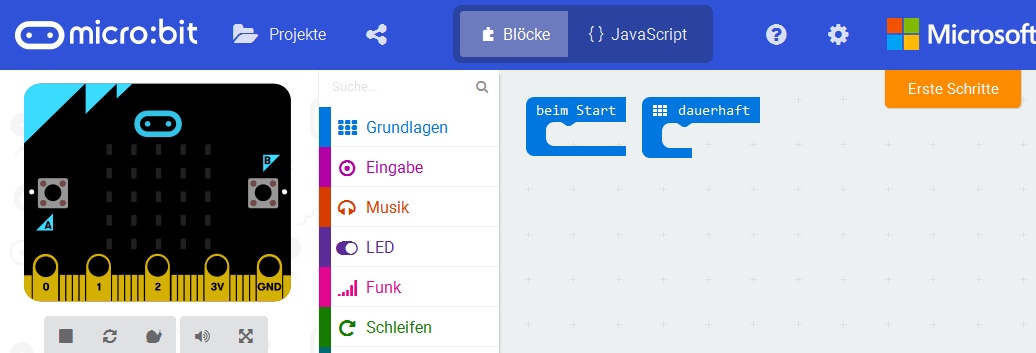 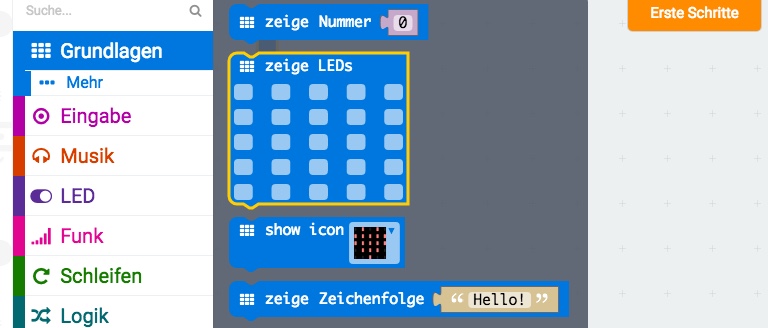 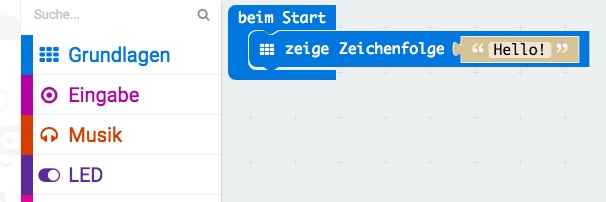 Programm auf Microbit übertragen (siehe Anleitung)Programm ausbauenProgramm ausbauenProgramm ausbauen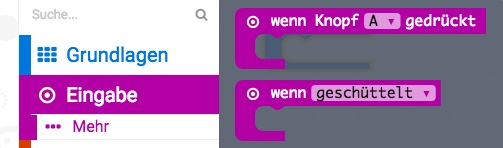 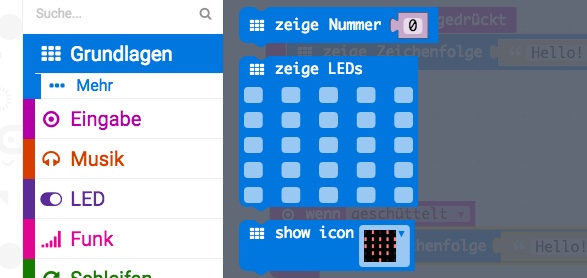 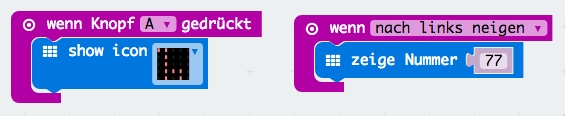 2Würfel Microbit - ProjektMicrobit - Projekt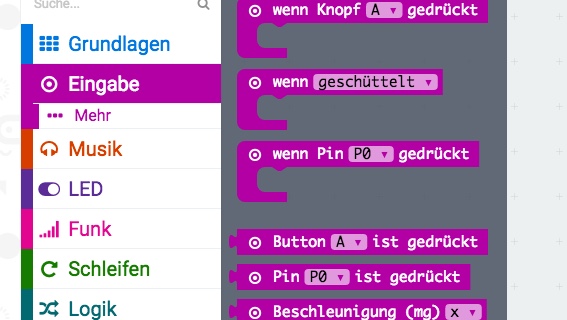 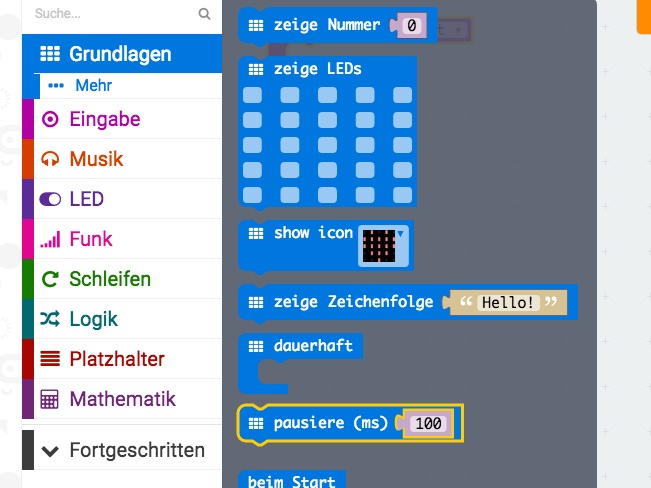 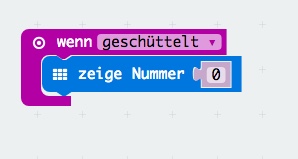 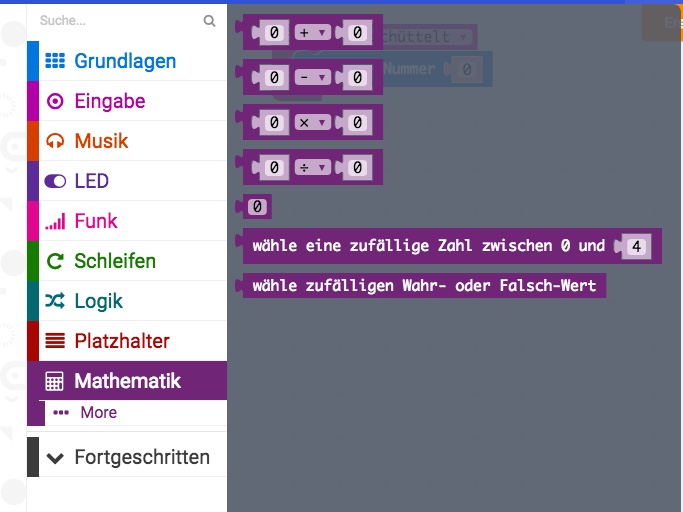 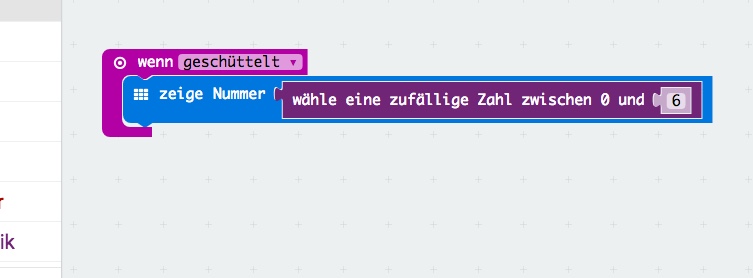 Programm auf Microbit übertragen (siehe Anleitung)3Schritt-Zähler Microbit - ProjektWenn die Taste A gedrückt wird soll der Zähler (Platzhalter) 0 anzeigen.Wenn geschüttelt wird soll der Zähler (Platzhalter) 2 dazu zählen.Lösung: 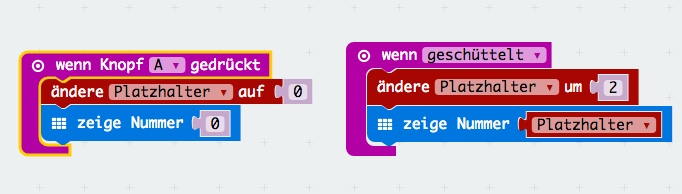 4Thermometer Microbit - ProjektWenn die Taste A gedrückt wird soll die Temperatur angezeigt werdenNach der Temperatur soll „Grad C“ angezeigt werden.Das Ganze soll 3 mal wiederholt werden.Lösung: 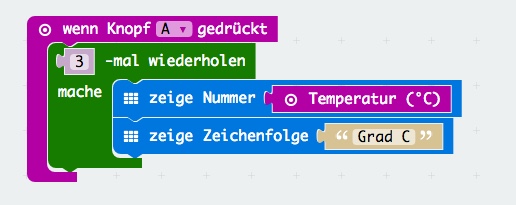 5Blinkendes Herz Microbit - ProjektFolgendes Programm soll dauerhaft laufen: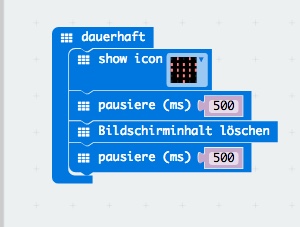 Herz-Bild wird gezeigt („show icon“)Pausiere 500 ms (Milli-Sekunden) Bildschirminhalt löschen500 ms Pause 6Musik-Box Microbit - ProjektWenn Knopf A gedrückt wird startet eine MelodieWenn Knopf B gedrückt wird eine andere MelodieWenn Knopf A gedrückt wird startet eine MelodieWenn Knopf B gedrückt wird eine andere MelodieBeispiel:                            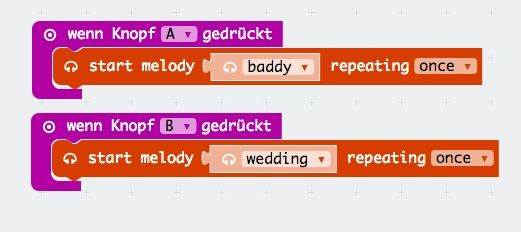 Kopfhörer mit Krokodilklemmen mit dem Microbit verbinden: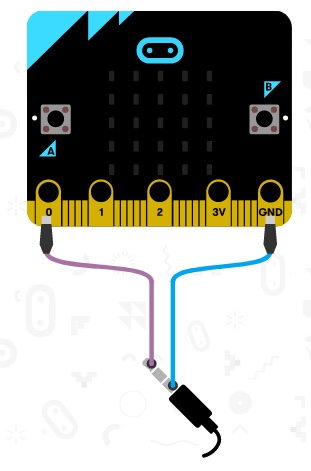 7Zufalls-Icon (Smiley) Microbit - ProjektBeim Start erscheint der Text: „Wie geht es dir?“Wenn die Taste A gedrückt wird erscheint ein Zufalls-Smiley.Wenn die Taste B gedrückt wird, wird der Bildschirminhalt gelöscht und der Text erscheint noch einmal.Lösung: 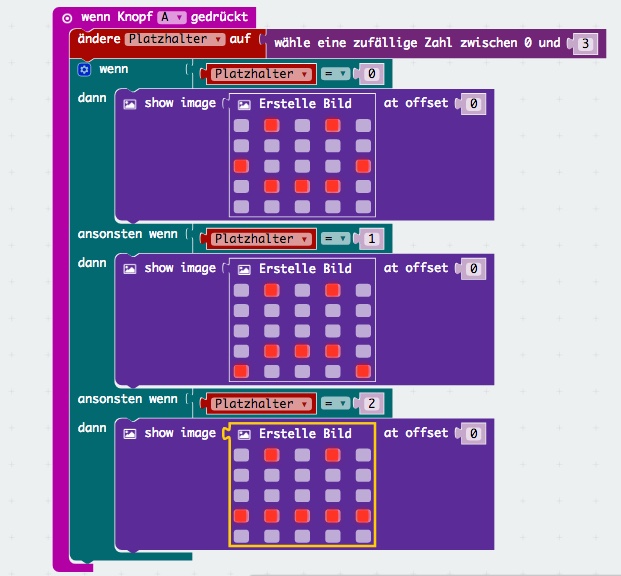 